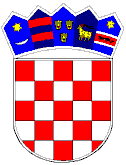 REPUBLIKA HRVATSKAVUKOVARSKO-SRIJEMSKA ŽUPANIJA OPĆINA TOVARNIK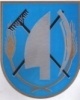  OPĆINSKO VIJEĆEKLASA:   021-05/19-03/45URBROJ: 2188/12-04-19-1Tovarnik,  27.11.2019.Temeljem  čl. 31. Statuta Općine Tovarnik ( Službeni vjesnik Vukovarsko-srijemske županije 4/13, 14/13 i 1/18 ), čl 8. Odluke o komunalnim djelatnostima na području Općine Tovarnik ( Službeni vjesnik Vukovarsko-srijemske županije 9/19) Općinsko vijeće Općine Tovarnik , na svojoj 22. sjednici održanoj 27. studenog 2019. , d o n o s i ODLUKU OPOVJERAVANJU OBAVLJANJA KOMUNLANE DJELANTOSTI  - UKOP POKOJNIKA NA PODRUČJU OPĆINE TOVARNIKČlanak 1.Ovom odlukom Općina Tovarnik, odlučuje o povjeravanju obavljanja komunalne djelatnosti – ukop pokojnika na području Općine.Članak 2.Općina Tovarnik, sklopit će ugovor, na godinu dana, sa poduzećem za komunalne djelatnosti i usluge EKO JANKOVCI d.o.o., Dr. Franje Tuđmana 13, Stari Jankovci, OIB: 60887400677, za obavljanje poslova ukopa pokojnika na području Općine Tovarnik, te definirati poslove koje obuhvaća.Članak 3.Ova Odluka stupa na snagu osam dana od objave  u Službenom vjesniku Vukovarsko-srijemske županije.PREDSJEDNIK OPĆINSKOG VIJEĆA
Dubravko Blašković